PERANAN PUBLIC RELATIONS OFFICER PT. TIMAH (PERSERO)TBK  DALAM MENINGKATKAN KINERJA KARYAWAN DI BANGKA BARATTHE ROLE OF PUBLIC RELATIONS OFFICER PT . TIMAH (PERSERO) TBK IN IMPROVING THE PERFORMANCE OF EMPLOYEES IN WEST BANGKAOlehReski Wirandy112050249SKRIPSIUntuk Memperoleh Gelar Sarjana Pada Program Studi Ilmu Komunikasi Fakultas Ilmu Sosial dan Ilmu Politik Universitas Pasundan 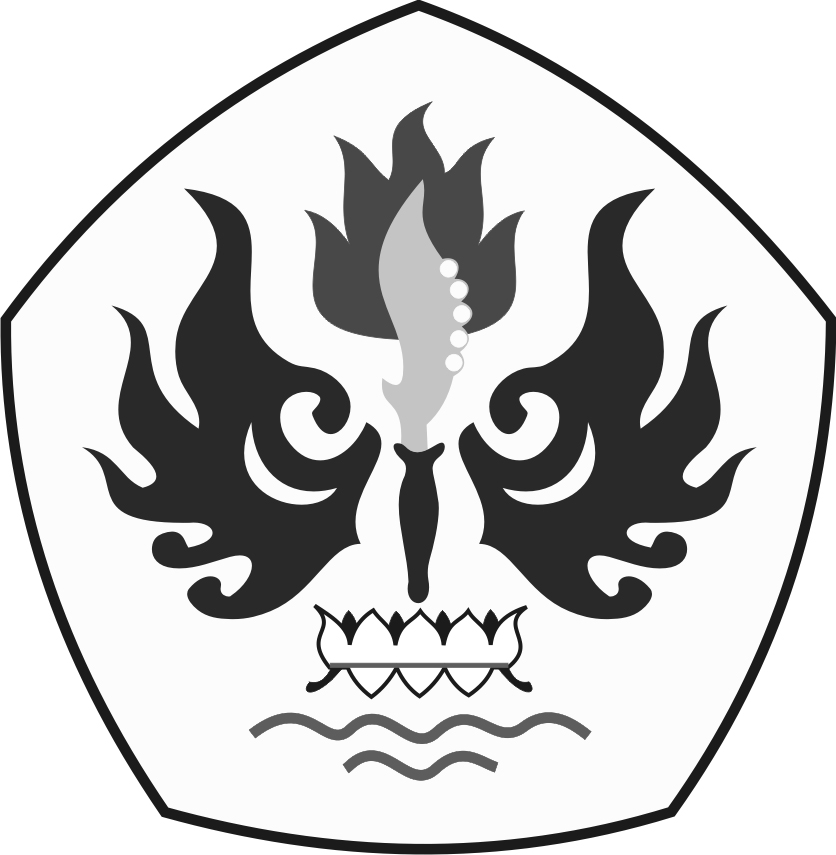 FAKULTAS ILMU SOSIAL DAN ILMU POLITIK UNIVERSITAS PASUNDAN BANDUNG2015